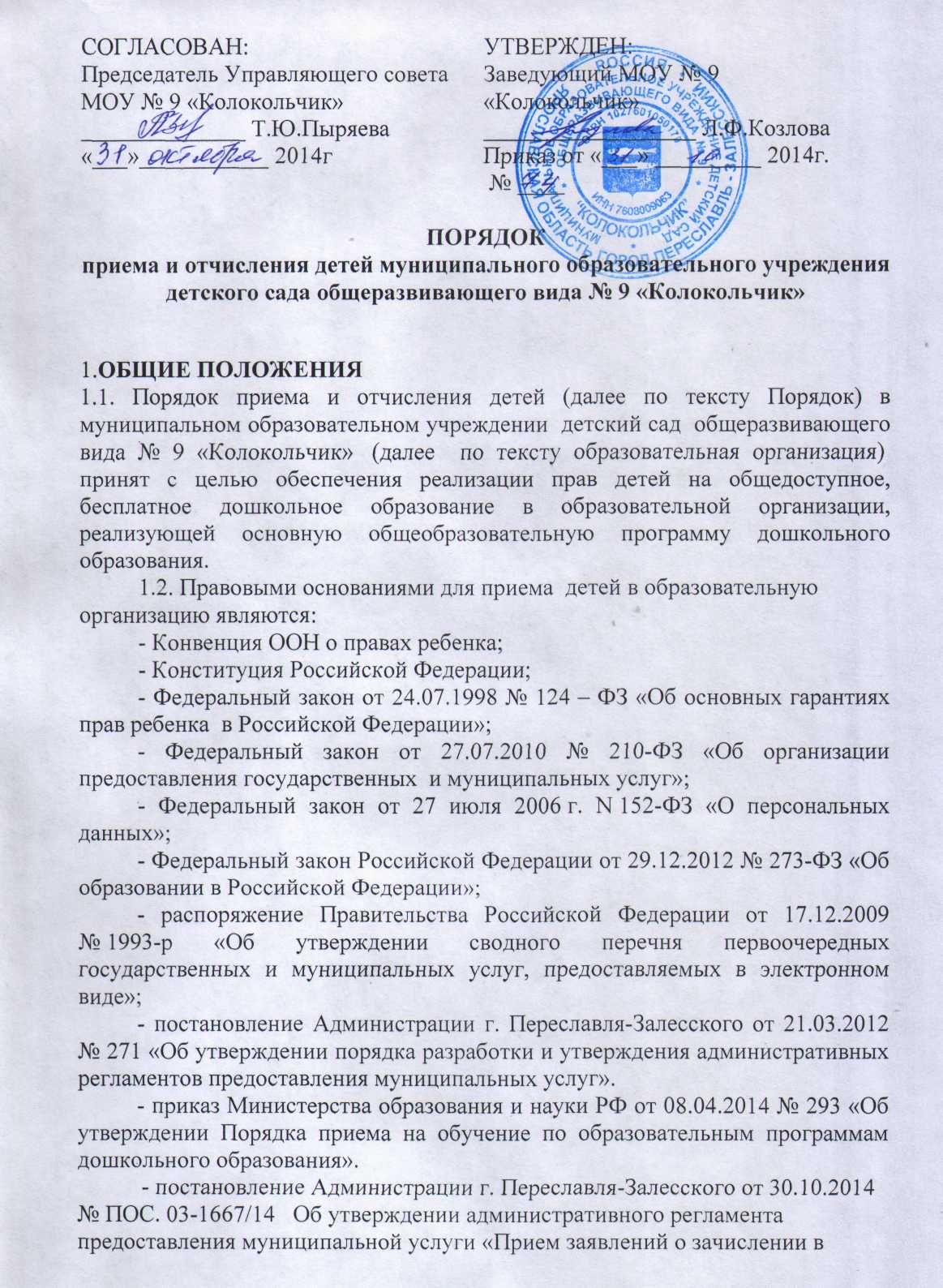 муниципальные образовательные организации, реализующие основную образовательную программу дошкольного образования, а также постановка на соответствующий учет»,         - постановление Главного государственного санитарного врача РФ от 15.05.2013 N 26 «Об утверждении СанПиН 2.4.1.3049-13 «Санитарно-эпидемиологические требования к устройству, содержанию и организации режима работы в дошкольных образовательных организациях»,        -  локальные акты  образовательной организации и настоящий Порядок.1.3. Образовательная  организация вправе осуществлять прием детей только при наличии лицензии на ведение образовательной деятельности по  основной общеобразовательной программе дошкольного образования.
2.Прием детей в образовательную организацию2.1.Для зачисления ребенка в образовательную организацию, родитель (законный представитель), получивший направление, обязан предоставить следующие необходимые и обязательные  документы:-  личное заявление (Приложение 1);- оригинал документа, удостоверяющего личность родителя (законного представителя), либо оригинала документа, удостоверяющего личность иностранного гражданина и лица без гражданства в Российской Федерации в соответствии со ст.10 Федерального закона от 25.07.2002 № 115-ФЗ «О правовом положении иностранных граждан в  Российской Федерации»;-  медицинское заключение (для детей, впервые поступающих в образовательную организацию);-  оригинал свидетельства о рождении ребенка или документ, подтверждающий родство заявителя (или законность представления прав ребенка).Родитель (законный представитель) по собственной инициативе вправе представить:     - документ, подтверждающий право заявителя на пребывание в Российской Федерации (для родителей (законных представителей) детей, являющихся иностранными гражданами или лицами без гражданства.- свидетельство о регистрации ребенка по месту жительства или по месту пребывания на закрепленной территории или документ, содержащий сведения о регистрации ребенка по месту жительства или по месту пребыванияКопии предъявляемых при приеме документов хранятся в образовательной организации на время обучения ребенка.Заявление о зачислении в образовательную организацию заверяется личной подписью родителей (законных представителей) ребенка. Подписью родителей (законных представителей) ребенка фиксируется согласие на обработку их персональных данных и персональных данных ребенка в порядке, установленном законодательством Российской Федерации.2.2. В случае непредставления документов (подтверждающих право заявителя на пребывание в Российской Федерации (для родителей (законных представителей) детей, являющихся иностранными гражданами или лицами без гражданства;свидетельства о регистрации ребенка по месту жительства или по месту пребывания на закрепленной территории или документ, содержащий сведения о регистрации ребенка по месту жительства или по месту пребывания) образовательная организация запрашивает и получает их в рамках межведомственного взаимодействия от Федеральной миграционной службы РФ.2.3. При получении информации из базы данных Федеральной миграционной службы РФ в рамках межведомственного взаимодействия родители (законные представители) уведомляются:- при положительной информации о завершении регистрации заявления о зачислении  ребенка в образовательную организацию;- при отрицательной информации об аннулировании заявления о зачислении ребенка в образовательную организацию.2.4. Перечень оснований для отказа в зачислении ребенка в образовательную организацию:- отсутствие в базе данных информации о направлении ребенка в образовательную организацию;- не предоставление в полном объеме документов, перечисленных в пункте 2.1.;- наличие медицинских противопоказаний к посещению ребенком образовательной организации;- отсутствие свободных мест в образовательной организации;- подача родителем (законным представителем) заявления об отказе в зачислении его ребенка в образовательную организацию.2.5. Перечень оснований для приостановления  зачисления ребенка в образовательную организацию:- отсутствие информации о регистрации ребенка по месту жительства или по месту пребывания на закрепленной территории или документа, содержащего сведения о регистрации ребенка по месту жительства или по месту пребывания, документа, подтверждающего право заявителя на пребывание в Российской Федерации (для родителей (законных представителей) детей, являющихся иностранными гражданами или лицами без гражданства.Возобновление зачисления в образовательную организацию осуществляется после получения информации в рамках межведомственного взаимодействия из Федеральной миграционной службы РФ.3. СОСТАВ, ПОСЛЕДОВАТЕЛЬНОСТЬ И СРОКИ ВЫПОЛНЕНИЯ АДМИНИСТРАТИВНЫХ ПРОЦЕДУР, ТРЕБОВАНИЯ К ПОРЯДКУ ИХ ВЫПОЛНЕНИЯ3.1.Исполнение административных процедур3.1.1.По приему заявлений о зачислении ребенка в образовательную организацию осуществляются следующие процедуры:- проверка документов;- прием заявления и документов;- заключение договора об образовании;- издание приказа о зачислении;- отказ в зачислении.3.1.2.Все документы предоставляются на русском языке. В случае если оригиналы документов составлены на иностранном языке, они представляются с заверенным в установленном порядке переводом на русский язык.3.2.Прием заявлений о зачислении в образовательную организацию осуществляет руководитель образовательной организации:- организует информирование родителей (законных представителей) о предоставлении места ребенку в организации, с выдачей уведомления на бланке организации (Приложение № 2);- принимает заявление с приложением к нему необходимых документов на бумажных носителях и регистрирует в журнале приема заявлений(Приложение № 3) заявление о приеме в образовательную организацию с выдачей родителям (законным представителям) расписки в получении документов (Приложение № 4);- осуществляет запрос в рамках межведомственного взаимодействия в Федеральную миграционную службу РФ;- после приема документов, указанных в п.2.1. настоящего Порядка, заключает с родителями (законными представителями) детей договор об образовании;- издает приказ о зачислении.3.3.Комплектование вновь открывающихся групп производится в период с 1 июля по 31 августа, в остальное время производится доукомплектование образовательной организации.При формировании списков детей с помощью базы данных учитывается постановка на учет детей в определенную организацию в следующем порядке:- предоставление мест лицам, имеющим право на внеочередное предоставление места;- предоставление мест лицам, имеющим право на первоочередное предоставление места;- остальным категориям.Списки формируются в порядке даты постановки на учет детей, с учетом возраста ребенка, заявленного образовательной организации, при наличии в ней свободных мест в группах соответствующей возрастной категории.Руководитель в течение 15 рабочих дней после получения списков, организует информирование родителей (законных представителей) о предоставлении места ребенку в образовательной организации, в том числе и в течение всего календарного года.3.4. Не позднее 30 июля текущего года родителям (законным представителям) детей необходимо обратиться к руководителю образовательной организации с заявлением о приеме и прилагаемыми к нему документами, указанными в п.2.1. настоящего Порядка. В период доукомплектования после получения информации о предоставлении места ребенку, но не более 1 месяца после утверждения комиссией списков, родителям (законным представителям) необходимо обратиться к руководителю образовательной организации для зачисления ребенка.3.5. Руководитель образовательной организации издает распорядительный акт о зачислении ребенка в образовательную организацию (далее по тексту - приказ) в течение трех рабочих дней после заключения договора. Приказ в трехдневный срок после издания размещается на информационном стенде образовательной организации и на официальном сайте образовательной организации в сети Интернет и данные вносятся в базу данных.После издания приказа ребенок снимается с учета детей, нуждающихся в предоставлении места в образовательной организации.3.6. Руководитель образовательной организации обязан ознакомить родителей (законных представителей) с уставом, лицензией на осуществление образовательной деятельности, с образовательными программами и другими документами, регламентирующими организацию и осуществление образовательной деятельности, права и обязанности обучающихся. Факт ознакомления родителей (законных представителей) ребенка фиксируется в заявлении о приеме и заверяется личной подписью родителей (законных представителей) ребенка.3.7. Взаимоотношения между родителями (законными представителями) и организацией регулируются договором об образовании. Договор заключается в двух экземплярах с выдачей одного экземпляра родителям (законным представителям)Приложение № 5).          3.8. Сведения о вновь принятых детях вносятся в «Книгу учета движения детей в МОУ № 9 «Колокольчик» (приложение №6).
          3.9. За ребенком сохраняется место в образовательной организации в случае болезни ребенка, прохождения им санаторно-курортного лечения, карантина, отпуска родителей (законных представителен) ребенка, временного отсутствия родителей на постоянном месте жительства (болезнь, командировка, летний период) вне зависимости от продолжительности отпуска.3.10. Родители (законные представители) детей, направленных в образовательную организацию, либо детей, являющихся обучающимися образовательной организации, вправе самостоятельно осуществить выбор образовательной организации путем «обмена мест» по согласованию между руководителями образовательных организаций.Необходимыми условиями при «обмене мест» являются:- наличие в образовательной организации, куда родители (законные представители) желают определить ребенка, родителей (законных представителей), желающих определить своего ребенка в образовательную организацию путем «обмена мест»;- совпадение возрастных групп;- совпадение направленности групп;- согласование письменных заявлений родителей об «обмене мест» у руководителей образовательных организаций, участвующих в «обмене мест».Родители (законные представители), желающие определить ребенка в другую образовательную организацию, вправе самостоятельно размещать объявление об «обмене мест» в организациях, сети Интернет, либо любым другим, удобным для них, способом.Для согласования «обмена мест» из одной образовательной организации в другую руководители образовательных организаций обращаются с письменным ходатайством в комиссию.3.11. Родители (законные представители) детей, направленных в организацию, либо детей являющихся воспитанниками организации, вправе самостоятельно осуществить выбор организации, закрепленной за территорией путем перевода детей из одной организации в другую. Заявление на перевод ребенка (Приложение № 7) из одной образовательной организации в другую подается в управление образования.При внесении в базу данных заявления на перевод проставляется дата подачи Заявителем соответствующего заявления. При комплектовании заявления на перевод ребенка из одной образовательной организации в другую рассматриваются в порядке общей очередности.Пребывание детей в образовательной организации не является основанием для их внеочередного и первоочередного направления в другую образовательную организацию.3.12. Решение о признании места в образовательной организации подлежащим перераспределению и изменению желаемого года поступления на следующийпринимает Комиссия в случаях:- письменного заявления в управление образования одного из родителей (законных представителей) об отказе от предоставления места (Приложение № 8);- в случае, когда родители (законные представители) ребенка не представили необходимые для приема документы в соответствии с п.2.1. настоящего Порядка в указанные в п. 3.4. настоящего Порядка сроки;- неявки родителей (законных представителей детей) в образовательную организацию, в указанные в п.3.4. сроки, предоставленное ребенку место не сохраняется и перераспределяется в порядке учета детей в базе данных с изменением желаемого года поступления на следующий;в случае неявки ребенка в образовательную организацию более двух месяцев от даты заключения родителями (законными представителями) договора об образовании, место, предоставленное ребенку, за ним не сохраняется, изменяется желаемый год поступления на следующий и данное место учитывается руководителем организации при составлении заявки о наличии свободных мест.3.13. Родители (законные представители) несут ответственность за своевременное представление необходимых документов в образовательную организацию.4. ОТЧИСЛЕНИЕ ДЕТЕЙ4.1.Отчисление детей из образовательной организации, реализующей основную общеобразовательную  программу дошкольного образования, осуществляется при расторжении договора образовательной организации с родителями (законными представителями) ребенка. Договор с родителями (законными представителями) ребенка может быть расторгнут, помимо оснований, предусмотренных гражданским законодательством РФ, в следующих случаях:
- по заявлению родителей (законных представителей) ребенка(приложение № 9);
- при возникновении медицинских показаний, препятствующих воспитанию и обучению ребенка в образовательнойорганизации данного вида.
4.2. О расторжении договора родители (законные представители) ребенка письменно уведомляются руководителем образовательной организацией не менее чем за 14 дней до предполагаемого прекращения воспитания, обучения и содержания ребенка. Уведомление не требуется в случае расторжения договора по заявлению родителей (законных представителей) ребенка.
4.3.Отчисление ребенка изобразовательной организации оформляется приказом руководителя образовательной организацией с соответствующей отметкой в книге учета движения детей.5. ФОРМЫ КОНТРОЛЯ ЗА ИСПОЛНЕНИЕМ ПОРЯДКА5.1. Текущий контроль и координация последовательности действий по приему заявлений о зачислении в образовательную организацию, реализующую основную образовательную программу дошкольного образования осуществляет руководитель образовательной организации.5.2. Руководитель образовательной организации, ответственный за исполнение административных процедур, предусмотренных Порядком, несет персональную ответственность за соблюдение сроков и порядка их исполнения.6. ПОРЯДОК УРЕГУЛИРОВАНИЯ СПОРНЫХ ВОПРОСОВ
6.1 Спорные вопросы, возникающие между администрацией образовательной организации и родителями (законными представителями) при приеме и отчислении ребенка, решаются совместно с учредителем образовательной организации, реализующей основную общеобразовательную  программу дошкольного образования. Приложение № 1к Порядку приема и отчисления детей муниципального образовательного учреждения детского сада общеразвивающего вида № 9 «Колокольчик»Заведующему муниципальным образовательным учреждением детским садом общеразвивающего вида № 9 «Колокольчик»(наименование образовательного учреждения, реализующего основную общеобразовательную программу дошкольного образования в соответствии с Уставом)__________________________________________________________________________ ФИО руководителя________________________________________________________
(Ф.И.О. Родителя (законного представителя)Адрес: _________________________________________________________________________________________________________
Телефоны (дом., мобильный, рабочий):	З А Я В Л Е Н И Е Прошу зачислить моего ребенка _______________________________________________ (фамилия, имя, отчество) ____________________________________________________________________________(дата рождения, место рождения)в муниципальное образовательное учреждение детский сад общеразвивающего вида № 9 «Колокольчик»_______________________________________________________________(полное наименование образовательного учреждения, реализующего основную общеобразовательную программу дошкольного образования в соответствии с Уставом) ________________(Дата зачисления)К заявлению прилагаю следующие документы: оригинал документа, удостоверяющего личность родителя (законного представителя), либо оригинала документа, удостоверяющего личность иностранного гражданина и лица без гражданства в Российской Федерации в соответствии со ст.10 Федерального закона от 25.07.2002 № 115-ФЗ «О правовом положении иностранных граждан в  Российской Федерации»;медицинское заключение (для детей, впервые поступающих в образовательную организацию);оригинал свидетельства о рождении ребенка или документ, подтверждающий родство заявителя (или законность представления прав ребенка).С Уставом, лицензией на осуществление образовательной деятельности, образовательными программами и другими документами, регламентирующими организацию и осуществление образовательной деятельности, правами и обязанностями воспитанников ознакомлен(а). «___» ______________ 20___г.                                 ____________________________(Подпись заявителя)Согласен (на) на обработку, включая систематизацию, накопление, хранение, уточнение (обновление, изменение), использование, распространение, в том числе передачу, обезличивание, уничтожение моих персональных данных и персональных данных моего ребенка.«___» ______________ 20___г.                                 ____________________________(Подпись заявителя)Приложение № 2к Порядку приема и отчисления детей муниципального образовательного учреждения детского сада общеразвивающего видаУведомлениеИсх. № ___ от «___» _____ 201___г.Уважаемый (ая)____________________________________________________                                                                             ФИО родителя (законного представителя)Муниципальное образовательное учреждение детский сад общеразвивающего вида № 9 «Колокольчик» в лице заведующего _____________________________________________,                                                                                                                                                      ФИО заведующегона основании административного регламента предоставления муниципальной услуги «Прием заявлений о зачислении в муниципальные образовательные организации, реализующие основную образовательную программу дошкольного образования, а также постановка на соответствующий учет», утвержденного Постановлением Администрации г. Переславля-Залесского от 30.10.2014 № ПОС.03-1667/14, уведомляет Вас о том, что- с даты подписания протокола комиссией по комплектованию о предоставлении места Вашему ребенку в детский сад, вы должны в течение 30 дней представить необходимые документы в МОУ № 9 «Колокольчик» для зачисления ребенка, в случае неявки в указанные сроки, представленное место за ребенком не сохраняется;- в случае неявки ребенка в образовательную организацию более двух месяцев от даты заключения родителями (законными представителями) договора об образовании, место, предоставленное ребенку, за ним не сохраняется, и данное место учитывается заведующим  при составлении заявки о наличии свободных мест.Заведующий МОУ № 9 «Колокольчик» __________________  _____________________ подпись                         расшифровка подписиС уведомлением ознакомлен (а):                                                                     __________________  _____________________ подпись                         расшифровка подписи                                                                        «___»___________ 201___ г.     Приложение № 3к Порядку приема и отчисления детей муниципального образовательного учреждения детского сада общеразвивающего вида № 9 «Колокольчик»Журнал регистрации заявлений в МОУ №9 «Колокольчик»Приложение № 4к Порядку приема и отчисления детей муниципального образовательного учреждения детского сада общеразвивающего вида № 9 «Колокольчик»РАСПИСКА № ______в получении документов от ____________________________________________________(Ф.И.О. родителя (законного представителя)личное заявление о зачислении;копия документа, удостоверяющего личность родителя (законного представителя), либо оригинала документа, удостоверяющего личность иностранного гражданина и лица без гражданства в Российской Федерации в соответствии со ст.10 Федерального закона от 25.07.2002 № 115-ФЗ «О правовом положении иностранных граждан в  Российской Федерации»;медицинское заключение (для детей, впервые поступающих в образовательную организацию);копия свидетельства о рождении ребенка или документ, подтверждающий родство заявителя (или законность представления прав ребенка).________________________(Дата)ЗаведующийМОУ № 9 «Колокольчик» ____________________       ____________________________   (Печать, подпись)  		(Ф.И.О. руководителя)Приложение № 5к Порядку приема и отчисления детей муниципального образовательного учреждения детского сада общеразвивающего вида № 9 «Колокольчик»ДОГОВОРоб образовании г. Переславль-Залесский	«	»______________________2014г.Муниципальное образовательное учреждение детский сад общеразвивающего вида № 9 «Колокольчик», осуществляющее образовательную деятельность (далее образовательная организация) на основании Лицензии от 08 апреля 2013г. Серия 76 Л01 № 0000415, выданной Департаментом образования Ярославской области, именуемый в дальнейшем «Исполнитель», в лице заведующего Козловой Любови Федоровны, действующего на основании Устава, с одной стороны, и родитель (законный представитель), именуемый         в         дальнейшем "Заказчик",         в         лице	,(ФИО родителя (законного представителя)действующего на основании	(наименование и реквизиты документа, представителя Заказчика)удостоверяющего полномочия, действующего в интересах
несовершеннолетнего	,(фамилия, имя, отчество, дата рождения)проживающего по адресу: ______________________________________________                                                          (адрес места жительства ребенка с указанием индекса)именуемый в дальнейшем  "Воспитанник",   совместно   именуемые   стороны, заключили настоящий Договор о нижеследующем:1. Предмет ДоговораПредметом договора являются оказание образовательной организацией
Воспитаннику     образовательных     услуг     в     рамках     реализации     основной образовательной программы дошкольного образования (далее –образовательная программа) в соответствии с федеральным государственным образовательным стандартом дошкольного образования (далее - ФГОС дошкольного образования), содержание Воспитанника в образовательной организации, присмотр и уход за Воспитанником.Форма обучения - очная.Наименование образовательной программы - основная образовательная программа дошкольного образования муниципального образовательного учреждения детского сада общеразвивающего вида № 9 « Колокольчик»Срок освоения образовательной программы (продолжительность обучения) на момент подписания настоящего Договора составляет - с момента поступления Воспитанника в образовательную организацию до выпуска из образовательной организации.Режим пребывания Воспитанника в образовательной организации —            12 часов     (с 7.00.- 19.00).Воспитанник зачисляется в группу общеразвивающей направленности.2. Взаимодействие Сторон2.1.	Исполнитель вправе:Самостоятельно осуществлять образовательную деятельность.Предоставлять Воспитаннику дополнительные образовательные услуги (за рамками образовательной деятельности).Не передавать ребёнка родителям (законным представителям),  если те находятся в состоянии алкогольного, токсического или наркотического опьянения.2.1.4.	Соединять группы в случае необходимости (в связи с низкой наполняемостью групп, отпуском воспитателей, на время ремонта).2.2.	Заказчик вправе:Участвовать в образовательной деятельности образовательной организации, в том числе, в формировании образовательной программы.Получать от Исполнителя информацию:по вопросам организации и обеспечения надлежащего исполнения услуг, предусмотренных разделом 1 настоящего Договора;о поведении, эмоциональном состоянии Воспитанника во время его пребывания в образовательной организации, его развитии и способностях, отношении к образовательной деятельности.Знакомиться    с    Уставом    образовательной    организации,    с    лицензией    на осуществление   образовательной   деятельности,   с   образовательными   программами   и другими      документами,      регламентирующими      организацию      и      осуществление
образовательной деятельности, права и обязанности Воспитанника и Заказчика.Находиться   с   Воспитанником   в   образовательной   организации в период егоадаптации в течение:______________________________________	(продолжительность пребывания Заказчика в образовательной организации)Продолжительность пребывания Заказчика в образовательной организации устанавливается по согласованию с администрацией образовательной организации.2.2.5.Принимать участие в организации и проведении совместных мероприятий с детьми в  образовательной  организации  (утренники,  развлечения,  физкультурные  праздники, досуги, дни здоровья и др.).Создавать (принимать участие в деятельности) коллегиальных органов управления, предусмотренных Уставом образовательной организации.2.2.7.	Получать в установленном Законодательством Российской Федерации  порядке компенсацию части платы за содержание ребёнка в образовательной организации (на первого ребёнка-20%. на второго ребенка -50% ,   на третьего   ребенка и последующих детей -70%).2.3.	Исполнитель обязан:Обеспечить   Заказчику   доступ   к   информации   для   ознакомления   с   Уставом образовательной   организации,   с   лицензией   на   осуществление   образовательной деятельности,     с     образовательными     программами     и     другими     документами, регламентирующими организацию и осуществление образовательной деятельности, права и обязанности Воспитанников и Заказчика.Обеспечить   надлежащее   предоставление  услуг,  предусмотренных  разделом   1настоящего Договора, в полном объеме в соответствии с федеральным государственнымобразовательным  стандартом,   образовательной  программой  (частью  образовательной программы) и условиями настоящего Договора.Обеспечивать охрану жизни и укрепление физического и психического здоровья Воспитанника, его интеллектуальное, физическое и личностное развитие, развитие его творческих способностей и интересов.2.3.4.	При   оказании   услуг,   предусмотренных   настоящим   Договором,   учитывать индивидуальные потребности Воспитанника, связанные с его жизненной ситуацией и состоянием   здоровья,   определяющие   особые   условия   получения   им   образования, возможности освоения Воспитанником образовательной программы на разных этапах ее реализации.2.3.5.	При оказании услуг, предусмотренных настоящим Договором, проявлять уважение к личности Воспитанника, оберегать его от всех форм физического и психологического насилия, обеспечить условия укрепления нравственного, физического и психологического здоровья, эмоционального благополучия Воспитанника с учетом его индивидуальных особенностей.2.3.6.	Создавать  безопасные  условия  обучения,   воспитания,   присмотра  и  ухода за Воспитанником,   его   содержания   в   образовательной   организации   в   соответствии   с установленными нормами, обеспечивающими его жизнь и здоровье.2.3.7.	Обучать Воспитанника по образовательной программе, предусмотренной пунктом 1.3 настоящего Договора.Обеспечить   реализацию   образовательной   программы   средствами   обучения   и воспитания,    необходимыми   для   организации    учебной   деятельности   и   создания развивающей предметно-пространственной среды.Обеспечивать    Воспитанника    необходимым    сбалансированным питанием: 5 -ти кратное питание (завтрак, второй завтрак, обед, полдник, ужин).Переводить Воспитанника в следующую возрастную группу.Обеспечить соблюдение требований Федерального закона от 27 июля 2006 г. № 152-ФЗ "О персональных данных" в части сбора, хранения и обработки персональных данных Заказчика и Воспитанника.2.4. Заказчик обязан:2.4.1.	Соблюдать    требования    учредительных    документов    Исполнителя,    правил внутреннего распорядка и иных локальных нормативных актов, общепринятых норм поведения, в том числе, проявлять уважение к педагогическим и научным работникам, инженерно-техническому,       административно-хозяйственному,        производственному, учебно-вспомогательному,  медицинскому и иному персоналу Исполнителя и другим воспитанникам, не посягать на их честь и достоинство.При  поступлении  Воспитанника  в  образовательную  организацию  и  в  период действия    настоящего    Договора    своевременно    предоставлять    Исполнителю    все необходимые документы, предусмотренные Уставом образовательной организации.Незамедлительно сообщать Исполнителю об изменении контактного телефона и места жительства.Обеспечить посещение Воспитанником  образовательной  организации согласно правилам внутреннего распорядка Исполнителя.2.4.5.	Информировать    Исполнителя    о    предстоящем    отсутствии    Воспитанника   в образовательной организации или его болезни.В случае заболевания Воспитанника, подтвержденного заключением медицинской организации, либо выявленного медицинским работником Исполнителя, принять меры по восстановлению его здоровья и не допускать посещения образовательной организации Воспитанником в период заболевания.2.4.6.	Предоставлять  справку  после  перенесенного  заболевания,  а также  отсутствия ребенка более 5 календарных дней (за исключением выходных и праздничных дней), с указанием  диагноза,  длительности  заболевания,  сведений  об  отсутствии  контакта с инфекционными больными.Лично передавать и забирать ребёнка у воспитателя, не передоверяя его лицам, не достигшим 18- летнего возраста (или иные условия).Заказчик, не имеющий возможность лично передавать и забирать ребенка  у воспитателя, определяет круг лиц, которым доверяет. Заказчик в  присутствии заведующего и доверительных лиц оформляет доверенность, с приложением копий паспортов доверительных лиц. Заведующий подтверждает подпись руки Заказчика  и доверительных лиц. Доверенность и копии паспортов хранятся у воспитателей группы на период действия доверенности.Бережно относиться к имуществу Исполнителя, возмещать ущерб, причиненный Воспитанником имуществу Исполнителя, в соответствии с законодательством Российской Федерации.3. Размер, сроки и порядок оплаты заприсмотр  и уход за Воспитанником3.1.	Стоимость   услуг Исполнителя по присмотру и уходу за Воспитанником (далее - родительская плата) составляет 65 рублей в день.Не допускается включение расходов на реализацию образовательной программы дошкольного образования, а также расходов на содержание недвижимого имущества образовательной организации в родительскую плату за присмотр и уход за Воспитанником.3.2.	Начисление родительской платы производится из расчета фактически оказанной услуги по присмотру и уходу, соразмерно количеству календарных дней, в течение которых оказывалась услуга.3.3.	Заказчик   ежемесячно   вносит      родительскую   плату   за   присмотр   и   уход   за воспитанником, указанную в п.3.1 настоящего Договора.3.4.	Оплата производится в срок до 20-го числа текущего месяца в безналичном порядке на счет, указанный в разделе 7 настоящего Договора.4. Ответственность за неисполнение или ненадлежащее исполнение обязательств по договору, порядок разрешения споровЗа неисполнение либо ненадлежащее исполнение обязательств по настоящему Договору Исполнитель и Заказчик несут ответственность, предусмотренную законодательством Российской Федерации и настоящим Договором.5. Основания изменения и расторжения договораУсловия,  на  которых  заключен  настоящий  Договор,  могут  быть  изменены  по соглашению сторон.Все изменения и дополнения к настоящему Договору должны быть совершены в письменной форме и подписаны уполномоченными представителями Сторон.Настоящий Договор, может быть, расторгнут по соглашению сторон. По инициативе одной   из   сторон   настоящий   Договор,   может   быть,   расторгнут   по   основаниям, предусмотренным действующим законодательством Российской Федерации.6.	Заключительные положенияНастоящий договор вступает в силу со дня его подписания Сторонами и действует до выпуска ребёнка из образовательной организации.Настоящий Договор составлен в двух экземплярах, имеющих равную юридическую силу, по одному для каждой из Сторон.Стороны обязуются письменно извещать друг друга о смене реквизитов, адресов и иных существенных изменениях.Все споры и разногласия,  которые могут возникнуть при исполнении условий настоящего Договора, Стороны будут стремиться разрешать путем переговоров.Споры, не урегулированные путем переговоров, разрешаются в судебном порядке, установленном законодательством Российской Федерации.Ни одна из Сторон не вправе передавать свои права и обязанности по настоящему Договору третьим лицам без письменного согласия другой Стороны.6.7.	При   выполнении   условий   настоящего   Договора   Стороны   руководствуются законодательством Российской Федерации.7.	Реквизиты и подписи сторонОтметка о получении 2-го экземпляра Заказчиком           Дата:____________	Подпись:____________________Приложение № 6к Порядку приема и отчисления детей муниципального образовательного учреждения детского сада общеразвивающего вида № 9 «Колокольчик»Книга учета движения детей в МОУ №9 «Колокольчик»Приложение № 7к Порядку приема и отчисления детей муниципального образовательного учреждения детского сада общеразвивающего вида № 9 «Колокольчик»В комиссию по комплектованию муниципальных образовательных организаций города Переславля-Залесского, реализующих основную общеобразовательную программу дошкольного образованияот_______________________________ЗаявлениеПрошу перевести моего ребёнка___________________________ ____________-дата рождения. из детского сада ________________________ в детский сад ____________________.Согласен (на) на обработку, включая систематизацию, накопление, хранение, уточнение (обновление, изменение), использование, распространение, в том числе передачу, обезличивание, уничтожение моих персональных данных и персональных данных моего ребенка.____________________________      ______________________       «____» ________201____г                            подпись                                             Ф.И.О.                                                                          датаУведомление о регистрации в электронной базе данных о детях, нуждающихся в предоставлении места в муниципальных образовательных организациях, реализующих основную образовательную программу дошкольного образования получил____________________________      ______________________       «____» ________201____г                            подпись                                             Ф.И.О.                                                                         датаС административным регламентом предоставления муниципальной услуги «Прием заявлений о зачислении в муниципальные образовательные организации, реализующие основную образовательную программу дошкольного образования, а также постановка на соответствующий учет».ознакомлен (а) __________________________       ________________________  «____»__________201___г                                 подпись                                               Ф.И.О.                                                                      датаПриложение № 8к Порядку приема и отчисления детей муниципального образовательного учреждения детского сада общеразвивающего вида № 9 «Колокольчик»В комиссию по комплектованию муниципальных образовательных организаций города Переславля-Залесского, реализующих основную общеобразовательную программу дошкольного образованияот________________________________(Ф.И.О. Родителя (законного представителя)Адрес: ____________________________________________________________________
Телефоны (дом., мобильный, рабочий)ЗаявлениеОт предоставленного места для моего ребёнка________________________________________________________________-дата рождения в детский сад ________________________ отказываюсь.Прошу сохранить место за моим ребенком в очереди в детский сад___________________________ на_______ год.Дата________________________                           Подпись______________________________Приложение № 9к Порядку приема и отчисления детей муниципального образовательного учреждения детского сада общеразвивающего вида                                                              Заведующему МОУ № 9 « Колокольчик»                                                              _________________________________                                                             ФИО руководителя                                                               от________________________________                                                                 __________________________________                     Ф.И.О. родителя (законного представителя)                      ЗаявлениеПрошу отчислить моего ребенка ______________________________________                                                                 ФИОребенка, дата рождения__________________________________________________________________ из детского сада в связи с ____________________________________________                                                                    указывается причина__________________________________________________________________«_____» _____________ 2014__________________________                      ____________________________                 подпись                                                                                                                   расшифровка подписи№ п/пФ.И.О. ребенкаНомер Подпись родителей (законных представителей) в подтверждении регистрацииДата выдачи направления на медицинский осмотрПодпись родителей (законных представителей) в подтверждении  получения направления на медицинский осмотр Исполнительмуниципальное образовательное учреждение детский сад общеразвивающего вида               № 9 «Колокольчик»                                  152020, Ярославская область,                              г. Переславль - Залесский,                               ул. Кошкина, д. 65,67                           тел.(48535)3-13-62                                          эл. адрес: kolokolchik9@mail.ru                    ИНН 7608009063 КПП 760801001УФК по Ярославской области ( МОУ № 9 «Колокольчик»,л/счет 203031072)  Отделение Ярославль г. Ярославльр/с 407018106788831000030БИК 047888001Заведующий МОУ № 9 «Колокольчик»                            ___________________Л.Ф.КозловаМ.П.     Заказчик_____________________________________________ (фамилия, имя, отчество)____________________________________________ (паспортные данные)______________________________________________(адрес места жительства, контактные данные)____________/___________________/   (подпись)                          (расшифровка)№ п/пФ.И.О. ребенкаДата рожденияСведения о родителях- отце, матери (законных представителях)Ф.И.О., место работы, контактный телефонАдрес (по прописке, постоянное место проживания, телефон)Дата зачисления123456Откуда зачислен ребенокДата отчисленияКуда отчисленПричина отчисленияПодпись родителей (законных представителей) в получении документов при выбытии ребенкаПодпись родителей (законных представителей) в получении документов при выбытии ребенка789101111